Drodzy Uczniowie.Witam Was na kształceniu słuchu po raz pierwszy po przerwie świątecznej.Mam nadzieję, że troszkę odpoczęliście od nauczania on-line  ale nie traćcie kontaktu z muzą 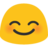 Dzisiaj zajmiemy się przewrotami trójdźwięków mollowych.Obejrzyj proszę poniższy materiał:https://www.youtube.com/watch?v=_jIgf5iavCYW programie MuseScore lub w zeszycie zbuduj proszę 2 przykłady tworząc trójdźwięk mollowy w postaci zasadniczej oraz jego pierwszy przewrót. Ta postać zasadnicza (bez przewrotu) od dowolnego dźwięku. Naucz się je śpiewać nazwami literowymi dźwięków. Zrobione przykłady wyślij proszę do mnie. (goliwa_2705@o2.pl)Na stronie:http://www.dur-moll.pl/znajdź zakładkę „trójdźwięki z przewrotami”. Włącz aktywność trójdźwięku mollowego w postaci zasadniczej oraz w pierwszym przewrocie. Posłuchaj 6 przykładów i postaraj się powtórzyć dźwięki, śpiewając „la, la, la”.Poćwicz przez 6 minut: interwały (dźwięki na różnych instrumentach) oraz trójdźwięki durowe (bo te już znamy) w postaci zasadniczej oraz I i II przewrocie.Pozdrawiam Was serdecznieGrzegorz Oliwa